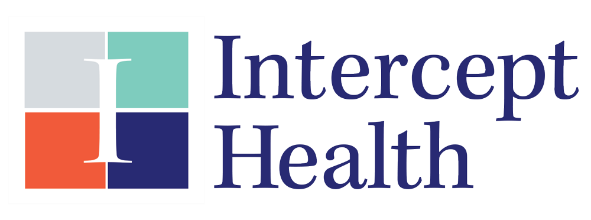 INTERCEPT HEALTH
Parent CoachingREFERRAL FORM  Prescreen Completed By: _______________________________ Date: _____________________  IH Staff/Reviewer: __________________________  Date: _____________________Identifying Information Referral Date:DOB:Parent Name:SS#:Address: Race:Parent/Legal Guardian:Phone: Referring Agent:Phone:Address:E-Mail:Funding Information CSA/Grant:  Service Dates:Units Hours Approved:Date Verified:Clinical Screening Danger to Self/Others Hospitalization HxDepression/SadnessPhysical AggressionOutpatient Tx Legal InvolvementSexually InappropriateSuicide AttemptsBereavement IssuesDSS InvolvementClient Substance AbuseVictim Physical/Emotional Abuse Parent/Child ProblemsEating/Sleeping DisturbanceVictim Sexual Abuse/Molestation Marital DiscordAnxiety/PhobiasOther:Reason for Referral:Referrals to Other Services/Further Assessments:If available, please provide copies of:  Social History  Psychological Evaluation Legal History Current Physical Exam 